Je gaat je product of ontwerp presenteren aan de hand van een experiment. Je laat je publiek zien wat jouw product doet onder bepaald omstandigheden. Werk zo:Denk na over de inhoud van je experiment:Wat is je product?Wat wil je aantonen in het experiment?Hoe ga je het experiment uitvoeren?Wat heb je nodig aan materialen om je experiment uit te kunnen voeren? En wie heb je nodig als hulp?Onder welke omstandigheden kun je het experiment uitvoeren? (Bijvoorbeeld regen om een multifunctionele paraplu te testen.)
Verzamel de materialen voor het experiment.
Maak een draaiboekje voor je experiment. Zorg dat je niets vergeet.
Voer het experiment uit.Tip:Wil je je extra goed voorbereiden? Kijk dan eens op deze site: www.hogeschoolrotterdam.nl/studeren/profielwerkstuk/onderzoeken/experiment.Je leest daar wat er allemaal komt kijken bij een heus experiment.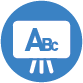 Presenteren – Een experiment 